Zgłoszenie udziału w akcji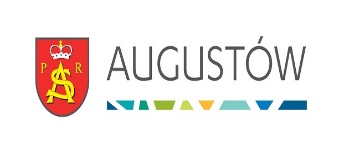 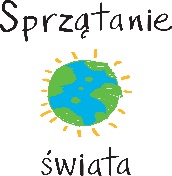 „Sprzątanie świata – Polska 2020”                                                                                                        
………………………………………Data zgłoszenia i podpisW razie pytań prosimy o kontakt: tel. 87 615 62 06, e-mail: Gospodarka.Komunalna@urzad.augustow.plINFORMACJE O PRZETWARZANIU DANYCH OSOBOWYCHZgodnie z art. 13 ust. 1 i ust. 2 ogólnego rozporządzenia o ochronie danych osobowych 
z dnia 27 kwietnia 2016 r. informuję, iż:Administratorem danych osobowych podanych w niniejszej karcie zgłoszenia jest Burmistrz Miasta Augustowa z siedzibą w Urzędzie Miejskim przy ul. 3 Maja 60, 
|16-300 Augustów, tel. 87 643 42 10, adres e-mail: urzad.miejski@urzad.augustow.plKontakt z Inspektorem Ochrony Danych: e-mail: iod@urzad.augustow.plPodane dane będą przetwarzane w celu wykonania zadania realizowanego 
w interesie publicznym, zgodnie z uprawnieniem wynikającym z ustawy 
z dnia 13 września 1996 r. o utrzymaniu czystości i porządku w gminach 
(t.j. Dz. U. z 2020 r., poz. 1439), którym jest prowadzenie działań informacyjnych 
i edukacyjnych w zakresie prawidłowego gospodarowania odpadami komunalnymi.Dane po zrealizowaniu celu, dla którego zostały zebrane, będą przetwarzane do celów archiwalnych i przechowywane przez okres niezbędny do zrealizowania przepisów dotyczących archiwizowania danych obowiązujących u Administratora. Osoby, których dane dotyczą, mają prawo do:dostępu do swoich danych osobowych,żądania sprostowania danych, które są nieprawidłowe,wniesienia sprzeciwu wobec przetwarzania danych –z przyczyn związanych ze szczególną sytuacją osób, których dane są przetwarzane,żądania usunięcia danych, gdy:dane nie są już niezbędne do celów, dla których zostały zebrane,dane przetwarzane są niezgodnie z prawem,po wniesieniu sprzeciwu, jeśli nie występują nadrzędne prawnie                       uzasadnione podstawy przetwarzania,     e) żądania ograniczenia przetwarzania, gdy:                    osoby te kwestionują prawidłowość danych,przetwarzanie jest niezgodne z prawem, a osoby te sprzeciwiają się usunięciu danych,Administrator nie potrzebuje już danych osobowych do celów przetwarzania, ale są one potrzebne osobom, których dane dotyczą, do ustalenia, dochodzenia lub obrony roszczeń,osoby te wniosły sprzeciw wobec przetwarzania danych – do czasu stwierdzenia nadrzędnych interesów Administratora nad podstawę takiego sprzeciwu. Ma Pani/Pan prawo do wniesienia skargi do organu nadzorczego, którym jest Prezes Urzędu Ochrony Danych (na adres Urzędu Ochrony Danych Osobowych, 
ul. Stawki 2, 00-193 Warszawa). Podanie danych osobowych jest dobrowolne, ale niezbędne do wzięcia udziału 
w akcji „Sprzątanie świata – Polska 2020”. Dane osobowe nie podlegają zautomatyzowanemu podejmowaniu decyzji, w tym nie będą podlegały profilowaniu.Odbiorcami danych są podmioty zajmujące się obsługą informatyczną Administratora.Osoba odpowiedzialna (imię i nazwisko)Telefon kontaktowyPrzewidywana ilość osóbPrzewidywany teren do posprzątania(lokalizacja, krótki opis)Data uczestnictwaUwagi